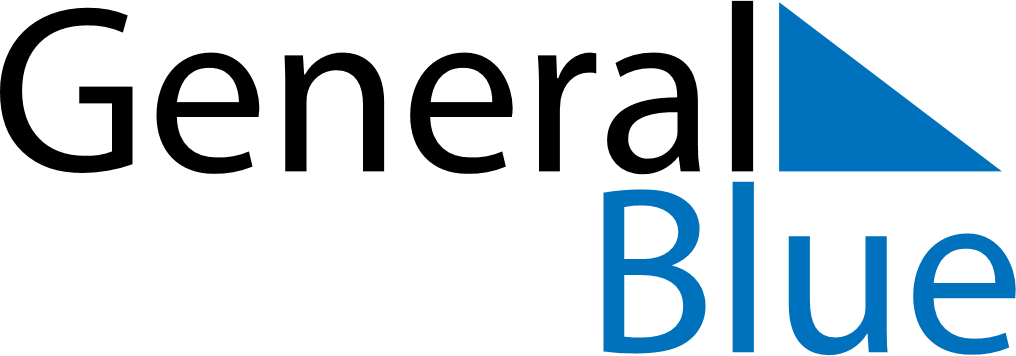 2030203020302030203020302030GuamGuamGuamGuamGuamGuamGuamJanuaryJanuaryJanuaryJanuaryJanuaryJanuaryJanuaryFebruaryFebruaryFebruaryFebruaryFebruaryFebruaryFebruaryMarchMarchMarchMarchMarchMarchMarchSMTWTFSSMTWTFSSMTWTFS123451212678910111234567893456789131415161718191011121314151610111213141516202122232425261718192021222317181920212223272829303124252627282425262728293031AprilAprilAprilAprilAprilAprilAprilMayMayMayMayMayMayMayJuneJuneJuneJuneJuneJuneJuneSMTWTFSSMTWTFSSMTWTFS12345612341789101112135678910112345678141516171819201213141516171891011121314152122232425262719202122232425161718192021222829302627282930312324252627282930JulyJulyJulyJulyJulyJulyJulyAugustAugustAugustAugustAugustAugustAugustSeptemberSeptemberSeptemberSeptemberSeptemberSeptemberSeptemberSMTWTFSSMTWTFSSMTWTFS1234561231234567789101112134567891089101112131414151617181920111213141516171516171819202121222324252627181920212223242223242526272828293031252627282930312930OctoberOctoberOctoberOctoberOctoberOctoberOctoberNovemberNovemberNovemberNovemberNovemberNovemberNovemberDecemberDecemberDecemberDecemberDecemberDecemberDecemberSMTWTFSSMTWTFSSMTWTFS12345121234567678910111234567898910111213141314151617181910111213141516151617181920212021222324252617181920212223222324252627282728293031242526272829302930312030 Holidays for Guam2030 Holidays for Guam2030 Holidays for GuamJan 1	New Year’s DayJan 21	Martin Luther King Jr. DayFeb 14	Valentine’s DayMar 4	Guam History and Chamorro Heritage DayApr 15	Tax DayApr 19	Good FridayApr 21	Easter SundayApr 24	Administrative Professionals DayMay 12	Mother’s DayMay 27	Memorial DayJun 16	Father’s DayJun 19	JuneteenthJul 4	Independence DayJul 22	Liberation DaySep 2	Labour DayOct 14	Columbus DayOct 31	HalloweenNov 2	All Souls’ DayNov 11	Veterans DayNov 28	Thanksgiving DayNov 29	Day after Thanksgiving DayDec 9	Our Lady of Camarin DayDec 24	Christmas EveDec 25	Christmas DayDec 31	New Year’s Eve